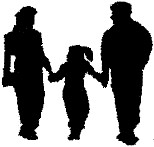 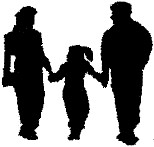 ΑΙΤΗΣΗ ΕΓΓΡΑΦΗΣ ΜΕΛΟΥΣΣτοιχεία Γονέα / ΚηδεμόναΕπώνυμο:ΠΡΟΣ: ΤΟ ΔΣ ΤΟΥ ΠΑΣΕΣΠΑ-ΟΜΙΛΟΥ ΟΤΕ
Παρακαλώ να εγκρίνετε την εγγραφή μου ως τακτικού μέλους του Συλλόγου.Συνημμένα σας υποβάλλω:Φωτοαντίγραφο κατάθεσης 20 € στο Λογαριασμό
	  671/747422-95
της Εθνικής Τράπεζας για την εισφορά μου στο Σύλλογο για το τρέχον έτος.Γνωμάτευση ΚΕΠΑ ή ισχύουσα Γνωμάτευση Υγειονομικής Επιτροπής με το ποσοστό αναπηρίας.          Ημερομηνία    /    / 20Ο/Η ΑΙΤ.......  (1)	Γράφεται ο αριθμός που 	αντιστοιχεί στην 	ιδιότητα του γονιού.(2)	Διαγράφεται το ΝΑΙ ή το ΟΧΙ.(3)	Τα στοιχεία αυτά συμπληρώνονται μόνο όταν υπάρχει και δεύτερο ανάπηρο παιδί.Στοιχεία Γονέα / ΚηδεμόναΌνομα:			    	   Πατρώνυμο:ΠΡΟΣ: ΤΟ ΔΣ ΤΟΥ ΠΑΣΕΣΠΑ-ΟΜΙΛΟΥ ΟΤΕ
Παρακαλώ να εγκρίνετε την εγγραφή μου ως τακτικού μέλους του Συλλόγου.Συνημμένα σας υποβάλλω:Φωτοαντίγραφο κατάθεσης 20 € στο Λογαριασμό
	  671/747422-95
της Εθνικής Τράπεζας για την εισφορά μου στο Σύλλογο για το τρέχον έτος.Γνωμάτευση ΚΕΠΑ ή ισχύουσα Γνωμάτευση Υγειονομικής Επιτροπής με το ποσοστό αναπηρίας.          Ημερομηνία    /    / 20Ο/Η ΑΙΤ.......  (1)	Γράφεται ο αριθμός που 	αντιστοιχεί στην 	ιδιότητα του γονιού.(2)	Διαγράφεται το ΝΑΙ ή το ΟΧΙ.(3)	Τα στοιχεία αυτά συμπληρώνονται μόνο όταν υπάρχει και δεύτερο ανάπηρο παιδί.Στοιχεία Γονέα / ΚηδεμόναΈτος Συνταξιοδότησης: ΠΡΟΣ: ΤΟ ΔΣ ΤΟΥ ΠΑΣΕΣΠΑ-ΟΜΙΛΟΥ ΟΤΕ
Παρακαλώ να εγκρίνετε την εγγραφή μου ως τακτικού μέλους του Συλλόγου.Συνημμένα σας υποβάλλω:Φωτοαντίγραφο κατάθεσης 20 € στο Λογαριασμό
	  671/747422-95
της Εθνικής Τράπεζας για την εισφορά μου στο Σύλλογο για το τρέχον έτος.Γνωμάτευση ΚΕΠΑ ή ισχύουσα Γνωμάτευση Υγειονομικής Επιτροπής με το ποσοστό αναπηρίας.          Ημερομηνία    /    / 20Ο/Η ΑΙΤ.......  (1)	Γράφεται ο αριθμός που 	αντιστοιχεί στην 	ιδιότητα του γονιού.(2)	Διαγράφεται το ΝΑΙ ή το ΟΧΙ.(3)	Τα στοιχεία αυτά συμπληρώνονται μόνο όταν υπάρχει και δεύτερο ανάπηρο παιδί.Στοιχεία Γονέα / ΚηδεμόναΑριθ. Μητρώου Συνταξιούχου: (1)ΠΡΟΣ: ΤΟ ΔΣ ΤΟΥ ΠΑΣΕΣΠΑ-ΟΜΙΛΟΥ ΟΤΕ
Παρακαλώ να εγκρίνετε την εγγραφή μου ως τακτικού μέλους του Συλλόγου.Συνημμένα σας υποβάλλω:Φωτοαντίγραφο κατάθεσης 20 € στο Λογαριασμό
	  671/747422-95
της Εθνικής Τράπεζας για την εισφορά μου στο Σύλλογο για το τρέχον έτος.Γνωμάτευση ΚΕΠΑ ή ισχύουσα Γνωμάτευση Υγειονομικής Επιτροπής με το ποσοστό αναπηρίας.          Ημερομηνία    /    / 20Ο/Η ΑΙΤ.......  (1)	Γράφεται ο αριθμός που 	αντιστοιχεί στην 	ιδιότητα του γονιού.(2)	Διαγράφεται το ΝΑΙ ή το ΟΧΙ.(3)	Τα στοιχεία αυτά συμπληρώνονται μόνο όταν υπάρχει και δεύτερο ανάπηρο παιδί.Στοιχεία Γονέα / ΚηδεμόναΟδός/Αριθμός:ΠΡΟΣ: ΤΟ ΔΣ ΤΟΥ ΠΑΣΕΣΠΑ-ΟΜΙΛΟΥ ΟΤΕ
Παρακαλώ να εγκρίνετε την εγγραφή μου ως τακτικού μέλους του Συλλόγου.Συνημμένα σας υποβάλλω:Φωτοαντίγραφο κατάθεσης 20 € στο Λογαριασμό
	  671/747422-95
της Εθνικής Τράπεζας για την εισφορά μου στο Σύλλογο για το τρέχον έτος.Γνωμάτευση ΚΕΠΑ ή ισχύουσα Γνωμάτευση Υγειονομικής Επιτροπής με το ποσοστό αναπηρίας.          Ημερομηνία    /    / 20Ο/Η ΑΙΤ.......  (1)	Γράφεται ο αριθμός που 	αντιστοιχεί στην 	ιδιότητα του γονιού.(2)	Διαγράφεται το ΝΑΙ ή το ΟΧΙ.(3)	Τα στοιχεία αυτά συμπληρώνονται μόνο όταν υπάρχει και δεύτερο ανάπηρο παιδί.Στοιχεία Γονέα / ΚηδεμόναΣυνοικία:ΠΡΟΣ: ΤΟ ΔΣ ΤΟΥ ΠΑΣΕΣΠΑ-ΟΜΙΛΟΥ ΟΤΕ
Παρακαλώ να εγκρίνετε την εγγραφή μου ως τακτικού μέλους του Συλλόγου.Συνημμένα σας υποβάλλω:Φωτοαντίγραφο κατάθεσης 20 € στο Λογαριασμό
	  671/747422-95
της Εθνικής Τράπεζας για την εισφορά μου στο Σύλλογο για το τρέχον έτος.Γνωμάτευση ΚΕΠΑ ή ισχύουσα Γνωμάτευση Υγειονομικής Επιτροπής με το ποσοστό αναπηρίας.          Ημερομηνία    /    / 20Ο/Η ΑΙΤ.......  (1)	Γράφεται ο αριθμός που 	αντιστοιχεί στην 	ιδιότητα του γονιού.(2)	Διαγράφεται το ΝΑΙ ή το ΟΧΙ.(3)	Τα στοιχεία αυτά συμπληρώνονται μόνο όταν υπάρχει και δεύτερο ανάπηρο παιδί.Στοιχεία Γονέα / ΚηδεμόναΠόλη: 						Τ.Κ:ΠΡΟΣ: ΤΟ ΔΣ ΤΟΥ ΠΑΣΕΣΠΑ-ΟΜΙΛΟΥ ΟΤΕ
Παρακαλώ να εγκρίνετε την εγγραφή μου ως τακτικού μέλους του Συλλόγου.Συνημμένα σας υποβάλλω:Φωτοαντίγραφο κατάθεσης 20 € στο Λογαριασμό
	  671/747422-95
της Εθνικής Τράπεζας για την εισφορά μου στο Σύλλογο για το τρέχον έτος.Γνωμάτευση ΚΕΠΑ ή ισχύουσα Γνωμάτευση Υγειονομικής Επιτροπής με το ποσοστό αναπηρίας.          Ημερομηνία    /    / 20Ο/Η ΑΙΤ.......  (1)	Γράφεται ο αριθμός που 	αντιστοιχεί στην 	ιδιότητα του γονιού.(2)	Διαγράφεται το ΝΑΙ ή το ΟΧΙ.(3)	Τα στοιχεία αυτά συμπληρώνονται μόνο όταν υπάρχει και δεύτερο ανάπηρο παιδί.Στοιχεία Γονέα / ΚηδεμόναΤηλεφ. Οικίας:ΠΡΟΣ: ΤΟ ΔΣ ΤΟΥ ΠΑΣΕΣΠΑ-ΟΜΙΛΟΥ ΟΤΕ
Παρακαλώ να εγκρίνετε την εγγραφή μου ως τακτικού μέλους του Συλλόγου.Συνημμένα σας υποβάλλω:Φωτοαντίγραφο κατάθεσης 20 € στο Λογαριασμό
	  671/747422-95
της Εθνικής Τράπεζας για την εισφορά μου στο Σύλλογο για το τρέχον έτος.Γνωμάτευση ΚΕΠΑ ή ισχύουσα Γνωμάτευση Υγειονομικής Επιτροπής με το ποσοστό αναπηρίας.          Ημερομηνία    /    / 20Ο/Η ΑΙΤ.......  (1)	Γράφεται ο αριθμός που 	αντιστοιχεί στην 	ιδιότητα του γονιού.(2)	Διαγράφεται το ΝΑΙ ή το ΟΧΙ.(3)	Τα στοιχεία αυτά συμπληρώνονται μόνο όταν υπάρχει και δεύτερο ανάπηρο παιδί.Στοιχεία Γονέα / ΚηδεμόναΑρ. Κινητού:ΠΡΟΣ: ΤΟ ΔΣ ΤΟΥ ΠΑΣΕΣΠΑ-ΟΜΙΛΟΥ ΟΤΕ
Παρακαλώ να εγκρίνετε την εγγραφή μου ως τακτικού μέλους του Συλλόγου.Συνημμένα σας υποβάλλω:Φωτοαντίγραφο κατάθεσης 20 € στο Λογαριασμό
	  671/747422-95
της Εθνικής Τράπεζας για την εισφορά μου στο Σύλλογο για το τρέχον έτος.Γνωμάτευση ΚΕΠΑ ή ισχύουσα Γνωμάτευση Υγειονομικής Επιτροπής με το ποσοστό αναπηρίας.          Ημερομηνία    /    / 20Ο/Η ΑΙΤ.......  (1)	Γράφεται ο αριθμός που 	αντιστοιχεί στην 	ιδιότητα του γονιού.(2)	Διαγράφεται το ΝΑΙ ή το ΟΧΙ.(3)	Τα στοιχεία αυτά συμπληρώνονται μόνο όταν υπάρχει και δεύτερο ανάπηρο παιδί.Στοιχεία Γονέα / ΚηδεμόναΦΑΞ:ΠΡΟΣ: ΤΟ ΔΣ ΤΟΥ ΠΑΣΕΣΠΑ-ΟΜΙΛΟΥ ΟΤΕ
Παρακαλώ να εγκρίνετε την εγγραφή μου ως τακτικού μέλους του Συλλόγου.Συνημμένα σας υποβάλλω:Φωτοαντίγραφο κατάθεσης 20 € στο Λογαριασμό
	  671/747422-95
της Εθνικής Τράπεζας για την εισφορά μου στο Σύλλογο για το τρέχον έτος.Γνωμάτευση ΚΕΠΑ ή ισχύουσα Γνωμάτευση Υγειονομικής Επιτροπής με το ποσοστό αναπηρίας.          Ημερομηνία    /    / 20Ο/Η ΑΙΤ.......  (1)	Γράφεται ο αριθμός που 	αντιστοιχεί στην 	ιδιότητα του γονιού.(2)	Διαγράφεται το ΝΑΙ ή το ΟΧΙ.(3)	Τα στοιχεία αυτά συμπληρώνονται μόνο όταν υπάρχει και δεύτερο ανάπηρο παιδί.Στοιχεία Γονέα / Κηδεμόναe-mail:ΠΡΟΣ: ΤΟ ΔΣ ΤΟΥ ΠΑΣΕΣΠΑ-ΟΜΙΛΟΥ ΟΤΕ
Παρακαλώ να εγκρίνετε την εγγραφή μου ως τακτικού μέλους του Συλλόγου.Συνημμένα σας υποβάλλω:Φωτοαντίγραφο κατάθεσης 20 € στο Λογαριασμό
	  671/747422-95
της Εθνικής Τράπεζας για την εισφορά μου στο Σύλλογο για το τρέχον έτος.Γνωμάτευση ΚΕΠΑ ή ισχύουσα Γνωμάτευση Υγειονομικής Επιτροπής με το ποσοστό αναπηρίας.          Ημερομηνία    /    / 20Ο/Η ΑΙΤ.......  (1)	Γράφεται ο αριθμός που 	αντιστοιχεί στην 	ιδιότητα του γονιού.(2)	Διαγράφεται το ΝΑΙ ή το ΟΧΙ.(3)	Τα στοιχεία αυτά συμπληρώνονται μόνο όταν υπάρχει και δεύτερο ανάπηρο παιδί.Στοιχεία Γονέα / ΚηδεμόναΑΦΜ:ΠΡΟΣ: ΤΟ ΔΣ ΤΟΥ ΠΑΣΕΣΠΑ-ΟΜΙΛΟΥ ΟΤΕ
Παρακαλώ να εγκρίνετε την εγγραφή μου ως τακτικού μέλους του Συλλόγου.Συνημμένα σας υποβάλλω:Φωτοαντίγραφο κατάθεσης 20 € στο Λογαριασμό
	  671/747422-95
της Εθνικής Τράπεζας για την εισφορά μου στο Σύλλογο για το τρέχον έτος.Γνωμάτευση ΚΕΠΑ ή ισχύουσα Γνωμάτευση Υγειονομικής Επιτροπής με το ποσοστό αναπηρίας.          Ημερομηνία    /    / 20Ο/Η ΑΙΤ.......  (1)	Γράφεται ο αριθμός που 	αντιστοιχεί στην 	ιδιότητα του γονιού.(2)	Διαγράφεται το ΝΑΙ ή το ΟΧΙ.(3)	Τα στοιχεία αυτά συμπληρώνονται μόνο όταν υπάρχει και δεύτερο ανάπηρο παιδί.Στοιχεία Παιδιού/Παιδιών ΑΜΕΑΕπώνυμο παιδιού:ΠΡΟΣ: ΤΟ ΔΣ ΤΟΥ ΠΑΣΕΣΠΑ-ΟΜΙΛΟΥ ΟΤΕ
Παρακαλώ να εγκρίνετε την εγγραφή μου ως τακτικού μέλους του Συλλόγου.Συνημμένα σας υποβάλλω:Φωτοαντίγραφο κατάθεσης 20 € στο Λογαριασμό
	  671/747422-95
της Εθνικής Τράπεζας για την εισφορά μου στο Σύλλογο για το τρέχον έτος.Γνωμάτευση ΚΕΠΑ ή ισχύουσα Γνωμάτευση Υγειονομικής Επιτροπής με το ποσοστό αναπηρίας.          Ημερομηνία    /    / 20Ο/Η ΑΙΤ.......  (1)	Γράφεται ο αριθμός που 	αντιστοιχεί στην 	ιδιότητα του γονιού.(2)	Διαγράφεται το ΝΑΙ ή το ΟΧΙ.(3)	Τα στοιχεία αυτά συμπληρώνονται μόνο όταν υπάρχει και δεύτερο ανάπηρο παιδί.Στοιχεία Παιδιού/Παιδιών ΑΜΕΑΌνομα παιδιού:ΠΡΟΣ: ΤΟ ΔΣ ΤΟΥ ΠΑΣΕΣΠΑ-ΟΜΙΛΟΥ ΟΤΕ
Παρακαλώ να εγκρίνετε την εγγραφή μου ως τακτικού μέλους του Συλλόγου.Συνημμένα σας υποβάλλω:Φωτοαντίγραφο κατάθεσης 20 € στο Λογαριασμό
	  671/747422-95
της Εθνικής Τράπεζας για την εισφορά μου στο Σύλλογο για το τρέχον έτος.Γνωμάτευση ΚΕΠΑ ή ισχύουσα Γνωμάτευση Υγειονομικής Επιτροπής με το ποσοστό αναπηρίας.          Ημερομηνία    /    / 20Ο/Η ΑΙΤ.......  (1)	Γράφεται ο αριθμός που 	αντιστοιχεί στην 	ιδιότητα του γονιού.(2)	Διαγράφεται το ΝΑΙ ή το ΟΧΙ.(3)	Τα στοιχεία αυτά συμπληρώνονται μόνο όταν υπάρχει και δεύτερο ανάπηρο παιδί.Στοιχεία Παιδιού/Παιδιών ΑΜΕΑΌνομα πατρός:ΠΡΟΣ: ΤΟ ΔΣ ΤΟΥ ΠΑΣΕΣΠΑ-ΟΜΙΛΟΥ ΟΤΕ
Παρακαλώ να εγκρίνετε την εγγραφή μου ως τακτικού μέλους του Συλλόγου.Συνημμένα σας υποβάλλω:Φωτοαντίγραφο κατάθεσης 20 € στο Λογαριασμό
	  671/747422-95
της Εθνικής Τράπεζας για την εισφορά μου στο Σύλλογο για το τρέχον έτος.Γνωμάτευση ΚΕΠΑ ή ισχύουσα Γνωμάτευση Υγειονομικής Επιτροπής με το ποσοστό αναπηρίας.          Ημερομηνία    /    / 20Ο/Η ΑΙΤ.......  (1)	Γράφεται ο αριθμός που 	αντιστοιχεί στην 	ιδιότητα του γονιού.(2)	Διαγράφεται το ΝΑΙ ή το ΟΧΙ.(3)	Τα στοιχεία αυτά συμπληρώνονται μόνο όταν υπάρχει και δεύτερο ανάπηρο παιδί.Στοιχεία Παιδιού/Παιδιών ΑΜΕΑΠάθηση:ΠΡΟΣ: ΤΟ ΔΣ ΤΟΥ ΠΑΣΕΣΠΑ-ΟΜΙΛΟΥ ΟΤΕ
Παρακαλώ να εγκρίνετε την εγγραφή μου ως τακτικού μέλους του Συλλόγου.Συνημμένα σας υποβάλλω:Φωτοαντίγραφο κατάθεσης 20 € στο Λογαριασμό
	  671/747422-95
της Εθνικής Τράπεζας για την εισφορά μου στο Σύλλογο για το τρέχον έτος.Γνωμάτευση ΚΕΠΑ ή ισχύουσα Γνωμάτευση Υγειονομικής Επιτροπής με το ποσοστό αναπηρίας.          Ημερομηνία    /    / 20Ο/Η ΑΙΤ.......  (1)	Γράφεται ο αριθμός που 	αντιστοιχεί στην 	ιδιότητα του γονιού.(2)	Διαγράφεται το ΝΑΙ ή το ΟΧΙ.(3)	Τα στοιχεία αυτά συμπληρώνονται μόνο όταν υπάρχει και δεύτερο ανάπηρο παιδί.Στοιχεία Παιδιού/Παιδιών ΑΜΕΑΗμερομηνία Γεννήσεως:ΠΡΟΣ: ΤΟ ΔΣ ΤΟΥ ΠΑΣΕΣΠΑ-ΟΜΙΛΟΥ ΟΤΕ
Παρακαλώ να εγκρίνετε την εγγραφή μου ως τακτικού μέλους του Συλλόγου.Συνημμένα σας υποβάλλω:Φωτοαντίγραφο κατάθεσης 20 € στο Λογαριασμό
	  671/747422-95
της Εθνικής Τράπεζας για την εισφορά μου στο Σύλλογο για το τρέχον έτος.Γνωμάτευση ΚΕΠΑ ή ισχύουσα Γνωμάτευση Υγειονομικής Επιτροπής με το ποσοστό αναπηρίας.          Ημερομηνία    /    / 20Ο/Η ΑΙΤ.......  (1)	Γράφεται ο αριθμός που 	αντιστοιχεί στην 	ιδιότητα του γονιού.(2)	Διαγράφεται το ΝΑΙ ή το ΟΧΙ.(3)	Τα στοιχεία αυτά συμπληρώνονται μόνο όταν υπάρχει και δεύτερο ανάπηρο παιδί.Στοιχεία Παιδιού/Παιδιών ΑΜΕΑΚεφάλαιο Αλληλοβοηθείας: ΝΑΙ/ΟΧΙ (2)ΠΡΟΣ: ΤΟ ΔΣ ΤΟΥ ΠΑΣΕΣΠΑ-ΟΜΙΛΟΥ ΟΤΕ
Παρακαλώ να εγκρίνετε την εγγραφή μου ως τακτικού μέλους του Συλλόγου.Συνημμένα σας υποβάλλω:Φωτοαντίγραφο κατάθεσης 20 € στο Λογαριασμό
	  671/747422-95
της Εθνικής Τράπεζας για την εισφορά μου στο Σύλλογο για το τρέχον έτος.Γνωμάτευση ΚΕΠΑ ή ισχύουσα Γνωμάτευση Υγειονομικής Επιτροπής με το ποσοστό αναπηρίας.          Ημερομηνία    /    / 20Ο/Η ΑΙΤ.......  (1)	Γράφεται ο αριθμός που 	αντιστοιχεί στην 	ιδιότητα του γονιού.(2)	Διαγράφεται το ΝΑΙ ή το ΟΧΙ.(3)	Τα στοιχεία αυτά συμπληρώνονται μόνο όταν υπάρχει και δεύτερο ανάπηρο παιδί.Στοιχεία Παιδιού/Παιδιών ΑΜΕΑΛογαριασμός Νεότητας: ΝΑΙ/ΟΧΙ (2)ΠΡΟΣ: ΤΟ ΔΣ ΤΟΥ ΠΑΣΕΣΠΑ-ΟΜΙΛΟΥ ΟΤΕ
Παρακαλώ να εγκρίνετε την εγγραφή μου ως τακτικού μέλους του Συλλόγου.Συνημμένα σας υποβάλλω:Φωτοαντίγραφο κατάθεσης 20 € στο Λογαριασμό
	  671/747422-95
της Εθνικής Τράπεζας για την εισφορά μου στο Σύλλογο για το τρέχον έτος.Γνωμάτευση ΚΕΠΑ ή ισχύουσα Γνωμάτευση Υγειονομικής Επιτροπής με το ποσοστό αναπηρίας.          Ημερομηνία    /    / 20Ο/Η ΑΙΤ.......  (1)	Γράφεται ο αριθμός που 	αντιστοιχεί στην 	ιδιότητα του γονιού.(2)	Διαγράφεται το ΝΑΙ ή το ΟΧΙ.(3)	Τα στοιχεία αυτά συμπληρώνονται μόνο όταν υπάρχει και δεύτερο ανάπηρο παιδί.Στοιχεία Παιδιού/Παιδιών ΑΜΕΑΕπώνυμο παιδιού: (3)ΠΡΟΣ: ΤΟ ΔΣ ΤΟΥ ΠΑΣΕΣΠΑ-ΟΜΙΛΟΥ ΟΤΕ
Παρακαλώ να εγκρίνετε την εγγραφή μου ως τακτικού μέλους του Συλλόγου.Συνημμένα σας υποβάλλω:Φωτοαντίγραφο κατάθεσης 20 € στο Λογαριασμό
	  671/747422-95
της Εθνικής Τράπεζας για την εισφορά μου στο Σύλλογο για το τρέχον έτος.Γνωμάτευση ΚΕΠΑ ή ισχύουσα Γνωμάτευση Υγειονομικής Επιτροπής με το ποσοστό αναπηρίας.          Ημερομηνία    /    / 20Ο/Η ΑΙΤ.......  (1)	Γράφεται ο αριθμός που 	αντιστοιχεί στην 	ιδιότητα του γονιού.(2)	Διαγράφεται το ΝΑΙ ή το ΟΧΙ.(3)	Τα στοιχεία αυτά συμπληρώνονται μόνο όταν υπάρχει και δεύτερο ανάπηρο παιδί.Στοιχεία Παιδιού/Παιδιών ΑΜΕΑΌνομα παιδιού:ΠΡΟΣ: ΤΟ ΔΣ ΤΟΥ ΠΑΣΕΣΠΑ-ΟΜΙΛΟΥ ΟΤΕ
Παρακαλώ να εγκρίνετε την εγγραφή μου ως τακτικού μέλους του Συλλόγου.Συνημμένα σας υποβάλλω:Φωτοαντίγραφο κατάθεσης 20 € στο Λογαριασμό
	  671/747422-95
της Εθνικής Τράπεζας για την εισφορά μου στο Σύλλογο για το τρέχον έτος.Γνωμάτευση ΚΕΠΑ ή ισχύουσα Γνωμάτευση Υγειονομικής Επιτροπής με το ποσοστό αναπηρίας.          Ημερομηνία    /    / 20Ο/Η ΑΙΤ.......  (1)	Γράφεται ο αριθμός που 	αντιστοιχεί στην 	ιδιότητα του γονιού.(2)	Διαγράφεται το ΝΑΙ ή το ΟΧΙ.(3)	Τα στοιχεία αυτά συμπληρώνονται μόνο όταν υπάρχει και δεύτερο ανάπηρο παιδί.Στοιχεία Παιδιού/Παιδιών ΑΜΕΑΌνομα πατρός:ΠΡΟΣ: ΤΟ ΔΣ ΤΟΥ ΠΑΣΕΣΠΑ-ΟΜΙΛΟΥ ΟΤΕ
Παρακαλώ να εγκρίνετε την εγγραφή μου ως τακτικού μέλους του Συλλόγου.Συνημμένα σας υποβάλλω:Φωτοαντίγραφο κατάθεσης 20 € στο Λογαριασμό
	  671/747422-95
της Εθνικής Τράπεζας για την εισφορά μου στο Σύλλογο για το τρέχον έτος.Γνωμάτευση ΚΕΠΑ ή ισχύουσα Γνωμάτευση Υγειονομικής Επιτροπής με το ποσοστό αναπηρίας.          Ημερομηνία    /    / 20Ο/Η ΑΙΤ.......  (1)	Γράφεται ο αριθμός που 	αντιστοιχεί στην 	ιδιότητα του γονιού.(2)	Διαγράφεται το ΝΑΙ ή το ΟΧΙ.(3)	Τα στοιχεία αυτά συμπληρώνονται μόνο όταν υπάρχει και δεύτερο ανάπηρο παιδί.Στοιχεία Παιδιού/Παιδιών ΑΜΕΑΠάθηση:ΠΡΟΣ: ΤΟ ΔΣ ΤΟΥ ΠΑΣΕΣΠΑ-ΟΜΙΛΟΥ ΟΤΕ
Παρακαλώ να εγκρίνετε την εγγραφή μου ως τακτικού μέλους του Συλλόγου.Συνημμένα σας υποβάλλω:Φωτοαντίγραφο κατάθεσης 20 € στο Λογαριασμό
	  671/747422-95
της Εθνικής Τράπεζας για την εισφορά μου στο Σύλλογο για το τρέχον έτος.Γνωμάτευση ΚΕΠΑ ή ισχύουσα Γνωμάτευση Υγειονομικής Επιτροπής με το ποσοστό αναπηρίας.          Ημερομηνία    /    / 20Ο/Η ΑΙΤ.......  (1)	Γράφεται ο αριθμός που 	αντιστοιχεί στην 	ιδιότητα του γονιού.(2)	Διαγράφεται το ΝΑΙ ή το ΟΧΙ.(3)	Τα στοιχεία αυτά συμπληρώνονται μόνο όταν υπάρχει και δεύτερο ανάπηρο παιδί.Στοιχεία Παιδιού/Παιδιών ΑΜΕΑΗμερομηνία Γεννήσεως:ΠΡΟΣ: ΤΟ ΔΣ ΤΟΥ ΠΑΣΕΣΠΑ-ΟΜΙΛΟΥ ΟΤΕ
Παρακαλώ να εγκρίνετε την εγγραφή μου ως τακτικού μέλους του Συλλόγου.Συνημμένα σας υποβάλλω:Φωτοαντίγραφο κατάθεσης 20 € στο Λογαριασμό
	  671/747422-95
της Εθνικής Τράπεζας για την εισφορά μου στο Σύλλογο για το τρέχον έτος.Γνωμάτευση ΚΕΠΑ ή ισχύουσα Γνωμάτευση Υγειονομικής Επιτροπής με το ποσοστό αναπηρίας.          Ημερομηνία    /    / 20Ο/Η ΑΙΤ.......  (1)	Γράφεται ο αριθμός που 	αντιστοιχεί στην 	ιδιότητα του γονιού.(2)	Διαγράφεται το ΝΑΙ ή το ΟΧΙ.(3)	Τα στοιχεία αυτά συμπληρώνονται μόνο όταν υπάρχει και δεύτερο ανάπηρο παιδί.Στοιχεία Παιδιού/Παιδιών ΑΜΕΑΚεφάλαιο Αλληλοβοηθείας: ΝΑΙ/ΟΧΙ (2)ΠΡΟΣ: ΤΟ ΔΣ ΤΟΥ ΠΑΣΕΣΠΑ-ΟΜΙΛΟΥ ΟΤΕ
Παρακαλώ να εγκρίνετε την εγγραφή μου ως τακτικού μέλους του Συλλόγου.Συνημμένα σας υποβάλλω:Φωτοαντίγραφο κατάθεσης 20 € στο Λογαριασμό
	  671/747422-95
της Εθνικής Τράπεζας για την εισφορά μου στο Σύλλογο για το τρέχον έτος.Γνωμάτευση ΚΕΠΑ ή ισχύουσα Γνωμάτευση Υγειονομικής Επιτροπής με το ποσοστό αναπηρίας.          Ημερομηνία    /    / 20Ο/Η ΑΙΤ.......  (1)	Γράφεται ο αριθμός που 	αντιστοιχεί στην 	ιδιότητα του γονιού.(2)	Διαγράφεται το ΝΑΙ ή το ΟΧΙ.(3)	Τα στοιχεία αυτά συμπληρώνονται μόνο όταν υπάρχει και δεύτερο ανάπηρο παιδί.Στοιχεία Παιδιού/Παιδιών ΑΜΕΑΛογαριασμός Νεότητας: ΝΑΙ/ΟΧΙ (2)ΠΡΟΣ: ΤΟ ΔΣ ΤΟΥ ΠΑΣΕΣΠΑ-ΟΜΙΛΟΥ ΟΤΕ
Παρακαλώ να εγκρίνετε την εγγραφή μου ως τακτικού μέλους του Συλλόγου.Συνημμένα σας υποβάλλω:Φωτοαντίγραφο κατάθεσης 20 € στο Λογαριασμό
	  671/747422-95
της Εθνικής Τράπεζας για την εισφορά μου στο Σύλλογο για το τρέχον έτος.Γνωμάτευση ΚΕΠΑ ή ισχύουσα Γνωμάτευση Υγειονομικής Επιτροπής με το ποσοστό αναπηρίας.          Ημερομηνία    /    / 20Ο/Η ΑΙΤ.......  (1)	Γράφεται ο αριθμός που 	αντιστοιχεί στην 	ιδιότητα του γονιού.(2)	Διαγράφεται το ΝΑΙ ή το ΟΧΙ.(3)	Τα στοιχεία αυτά συμπληρώνονται μόνο όταν υπάρχει και δεύτερο ανάπηρο παιδί.